Каждый житель края может оценить работу муниципальной власти и предприятий, оказывающих услуги населению
         Жителям Емельяновского района старше 18 лет предлагается принять участие в интернет-опросе и оценить деятельность руководителей органов местного самоуправления и предприятий в сферах организации транспортного обслуживания, содержания автомобильных дорог, оказания жилищно-коммунальных услуг.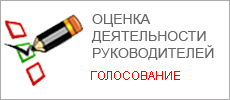          Опрос проводится с 1 января по 31 декабря 2020 года с целью повышения результативности работы руководителей в соответствии с указами Президента Российской Федерации и Губернатора Красноярского края.          Принять участие в интернет-опросе «Оценка деятельности руководителей» можно на официальном сайте администрации Емельяновского района (http://krasemel.ru/), на едином краевом портале (www.krskstate.ru) и на стартовой странице информационно-справочных терминалов электронного правительства (инфоматов).Ваше мнение важно для принятия решений!            Итоги опроса будут подведены до 1 февраля 2021 года на едином краевом портале «Красноярский край» http://www.krskstate.ru/realization/opros/itogi. 